	Женева, 10 ноября 2022 годаУважаемая госпожа,
уважаемый господин,1	Хотел бы сообщить вам, что Международный союз электросвязи (МСЭ) организует вторую Конференцию DC3 – от криптовалют к цифровым валютам центральных банков (ЦВЦБ), которая состоится в виртуальном формате 24–27 января 2023 года.Конференция DC3 организуется в рамках деятельности Глобальной инициативы в области цифровых валют, которая является совместным проектом МСЭ и программы "Будущее цифровых валют" Стэнфордского университета.2	Цель конференции DC3 – собрать ведущих теоретиков отрасли, представителей директивных органов, организаций по разработке стандартов, международных организаций, центральных банков, поставщиков платформ цифровых валют, экспертов отрасли стейблкоинов и криптовалют для обмена опытом и реализации пилотных проектов. Конференция также предоставляет междисциплинарную платформу для исследователей, практиков и представителей отрасли для представления и обсуждения последних инноваций, тенденций и стандартов, а также выявленных практических проблем и принятых решений в области цифровых валют.3	На конференции будет освещена работа Глобальной инициативы в области цифровых валют, а также новые тенденции отрасли и инициативы в сфере цифровых валют, в том числе:a)	обмен идеями о последних тенденциях, политической и нормативной базе, а также инновационных приложениях в области цифровых валют центральных банков, криптовалют, стейблкоинов и децентрализованного финансирования;b)	обсуждение появляющихся технологий, задающих направление развития инноваций в сфере цифровых валют и областей, в которых существует необходимость в технических стандартах;с)	содействие диалогу между участниками экосистемы цифровых валют и регуляторными органами о важнейших уроках, извлеченных из пилотных проектов внедрения цифровых валют.4	Мероприятие будет проходить в течение четырех дней и будет включать:−	два тематических сегмента: по цифровым валютам центральных банков и стейблкоинам и криптовалютам, соответственно;−	сессии для подробного изучения онтологической модели цифровой валюты, технических стандартов для обеспечения функциональной совместимости цифровых валют, а также архитектур стейблкоинов, соответственно;−	групповые обсуждения высокого уровня по таким темам, как архитектура пилотных проектов розничного применения ЦВЦБ, модели технологии распределенных реестров (DLT) для разработки ЦВЦБ, важность офлайновых платежей для ЦВЦБ и охвата финансовыми технологиями, повышение эффективности расширения охвата финансовыми технологиями при помощи стейблкойнов, возможности децентрализованного финансирования и требования для ЦВЦБ по вопросам идентификации и конфиденциальности.5	Участие в конференции является бесплатным и открытым для всех Государств – Членов МСЭ, Членов Секторов МСЭ, Ассоциированных членов МСЭ и Академических организаций – Членов МСЭ, а также для любого лица из страны, являющейся Членом МСЭ, которое пожелает внести свой вклад в работу. 6	Вся необходимая информация, касающаяся работы конференции (докладчики, ссылка для регистрации, подробная информация о порядке дистанционной связи), будет размещена на главной странице мероприятия здесь: https://www.itu.int/en/ITU-T/Workshops-and-Seminars/2023/0124/Pages/
default.aspx. Данный веб-сайт будет регулярно обновляться по мере появления новой или измененной информации. Участникам предлагается периодически знакомиться с обновленной информацией на веб-страницах мероприятий. Просьба иметь в виду, что регистрация обязательна.С уважением,Чхе Суб Ли
Директор Бюро
стандартизации электросвязи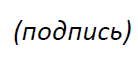 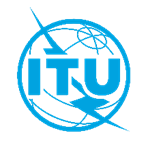 Международный союз электросвязиБюро стандартизации электросвязиОсн.:Циркуляр 54 БСЭTSB Events/VMКому:–	Администрациям Государств – Членов Союза–	Членам Сектора МСЭ-Т–	Ассоциированным членам МСЭ-Т–	Академическим организациям − Членам МСЭКопии:–	Председателям и заместителям председателей исследовательских комиссий –	Директору Бюро развития электросвязи–	Директору Бюро радиосвязи–	Директорам региональных отделений МСЭДля контактов:
Тел.:
Факс:
Эл. почта:г-н Виджей Мори (Mr Vijay Mauree)
+41 22 730 5591
+41 22 730 5853
tsbevents@itu.intКому:–	Администрациям Государств – Членов Союза–	Членам Сектора МСЭ-Т–	Ассоциированным членам МСЭ-Т–	Академическим организациям − Членам МСЭКопии:–	Председателям и заместителям председателей исследовательских комиссий –	Директору Бюро развития электросвязи–	Директору Бюро радиосвязи–	Директорам региональных отделений МСЭКому:–	Администрациям Государств – Членов Союза–	Членам Сектора МСЭ-Т–	Ассоциированным членам МСЭ-Т–	Академическим организациям − Членам МСЭКопии:–	Председателям и заместителям председателей исследовательских комиссий –	Директору Бюро развития электросвязи–	Директору Бюро радиосвязи–	Директорам региональных отделений МСЭПредмет:Конференция DC3 – от криптовалют к цифровым валютам центральных банков (ЦВЦБ)(полностью виртуальные собрания, 24–27 января 2023 г.)